Газета «Гудок»Выпуск №50 (26189) 29.03.2017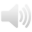 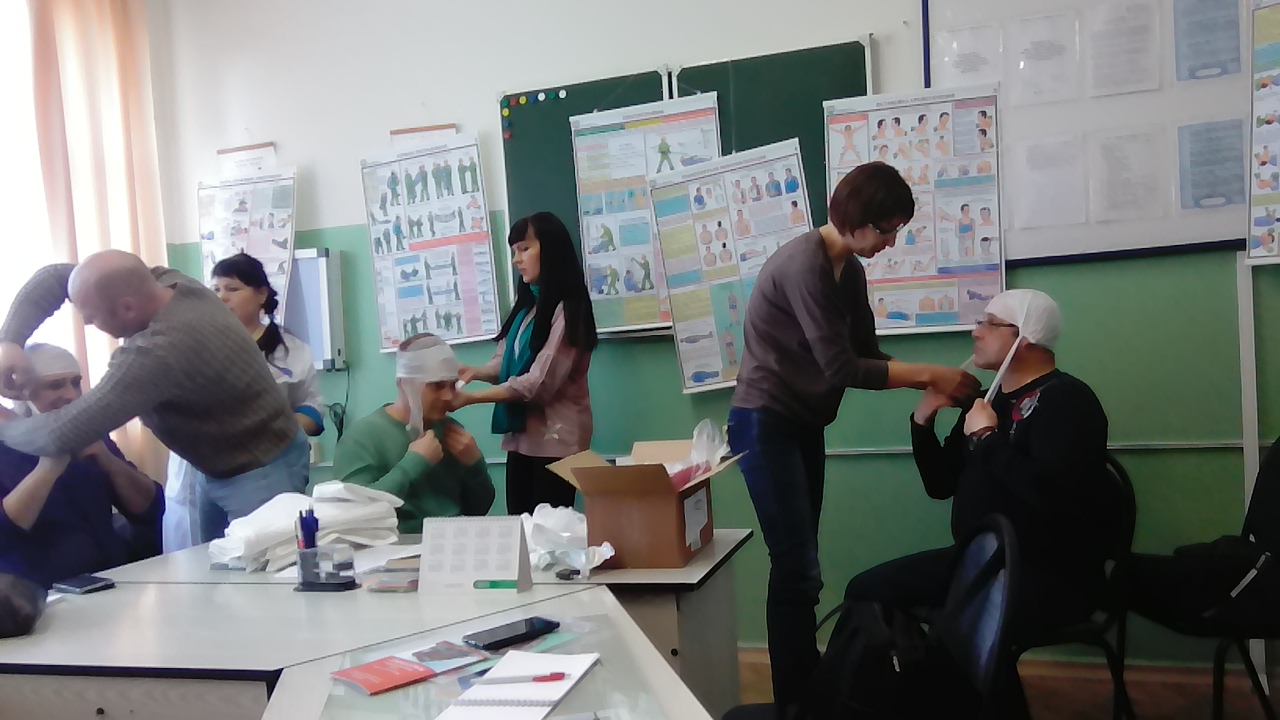 Необходимые знанияПригородная компания готовится к летним перевозкам.Накануне летних пассажирских перевозок сотрудники АО «ППК «Черноземье» прошли курс повышения квалификации по программе «Навыки оказания доврачебной помощи пострадавшим». Местом обучения стало НУЗ «Дорожная клиническая больница на станции Воронеж-1 ОАО «РЖД», занятия с использованием необходимой учебно-материальной базы и тренажёров провели опытные сотрудники лечебного учреждения.  

Сотрудники пригородной компании ознакомились с действующим законодательством в области охраны здоровья граждан, изучили виды оказания доврачебной помощи в зависимости от вида полученных повреждений. Проводилась также практическая отработка вопросов со слушателями с применением средств оказания первой помощи.

Елена Соколова, заместитель начальника учебного центра АО «ППК «Черноземье», пояснила:

«Ценность полученных навыков невозможно определить, так как, попав в ситуацию, когда помощь пострадавшему пассажиру на дальнем перегоне необходимо оказать немедленно и до ближайшего медучреждения далеко, именно от грамотного выполнения определённого алгоритма действий будет зависеть сохранение здоровья и жизни человека.

Хотелось бы поблагодарить заместителя главного врача по кадрам дорожной клинической больницы на станции Воронеж-1 ОАО «РЖД» Галину Володькину за очень грамотно проведённую работу по организации занятий».Татьяна Стельмах